Jacobo Jordaens. Adoración de los Pastores  Estilo flamenco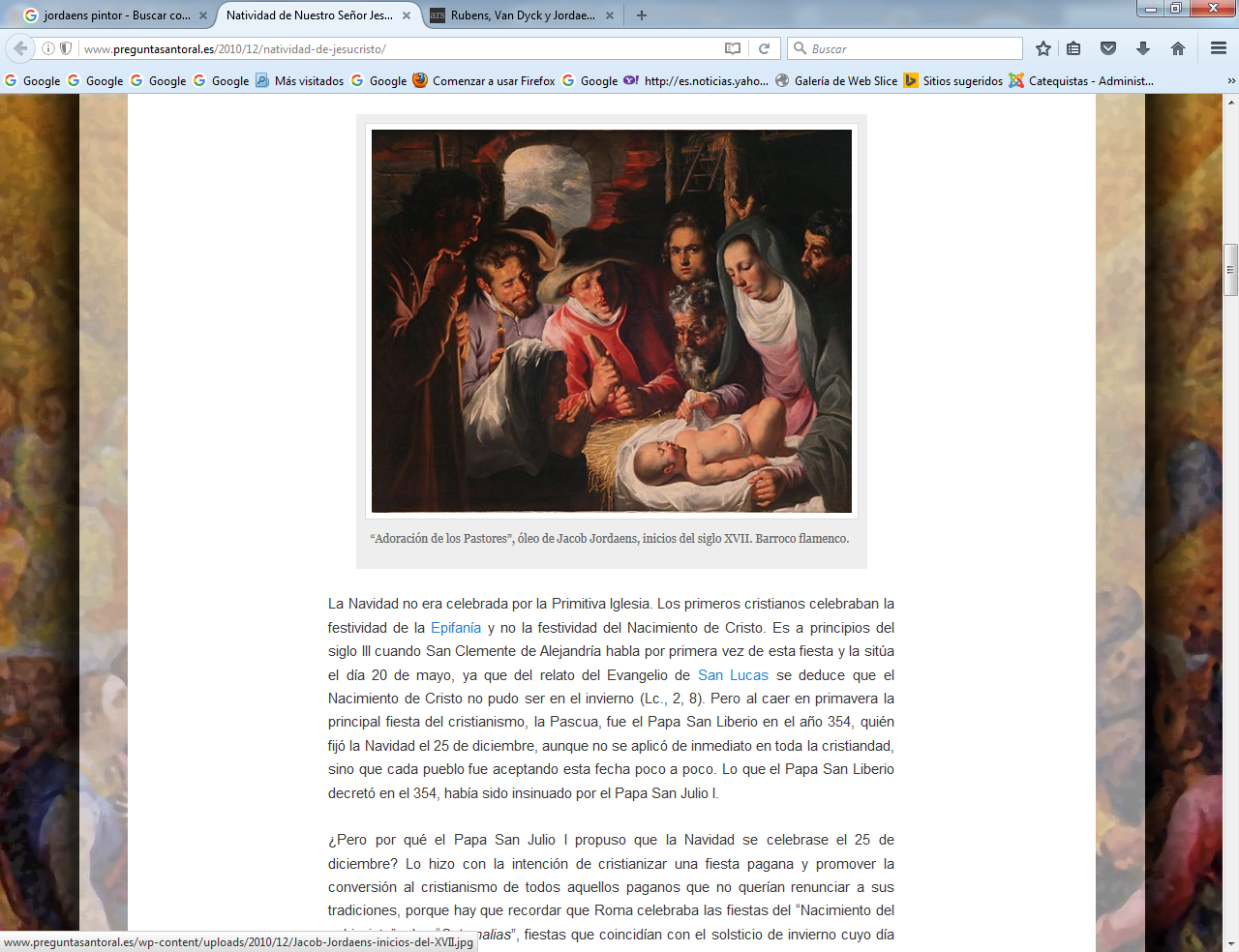 Te bendecimos, Señor y te adoramoscomo hicieron los magos del oriente quevinieron siguiendo la estrella que les guiaba.Los cristianos recordamos siempre a los pastoresy a los magos que se acercaron inspirados por las estrellas y los ángelesY sentimos ira por los malos que sólo le buscaron el hacerte desaparecercomo aconteció con el cruel rey Herodesque exterminó a las niños de Belénsin conseguir matar al que con ira buscaba.Admiramos el ideal de todas las culturas, orientales y occidentales,que siempre han están pendiente de la figura de SalvadorTe pedimos que, en virtud de los diferentes estilos,nos ayudes en la comprensión y en la aceptación de todas las razas y de todas las situaciones socialespara que entendamos nuestra dimensión de católicos y ecuménicos.Por eso admiramos a los magos que llamamos reyesY a los pastores que oyeron el primer villancicoGloria a Dios en la alturasY en la tierra paz a los hombres de buena voluntad.La resurrección de Cristo Jacobo Jordaens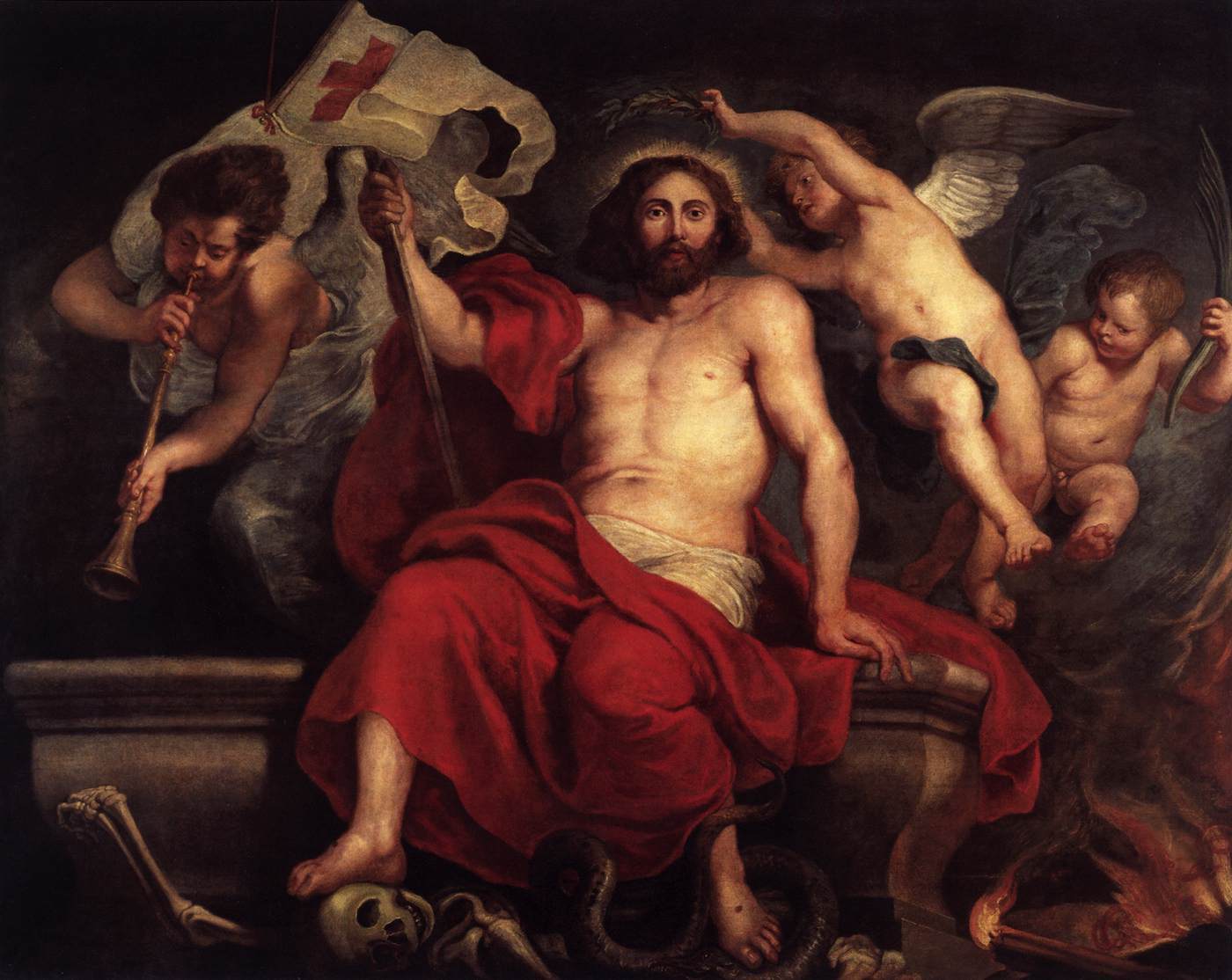 El triunfo de Cristo radica en su resurrecciónTodos los artistas y pintores han reflejado este hecho básico del mensaje cristianoTe adoramos, Señor, en el momento de tu salida del sepulcro,cuando comienzas en la Historia la última etapa de la humanidad peregrina.Te seguimos a lo largo de los siglos en esa trayectoria cósmica y misteriosaya que te siguen haciendo presente en el mundopor medio de los testigos de tu vida, de tu muerte y de tu resurrección.Ayúdanos a entender el misterio que confirma tu divinidad y tu encarnacióny que culmina en el triunfo final que llegará a la cumbrescuando llegue el momento de tu segunda venida.Jacob Jordaens. La Sagrada Familia con un ángel; Año: c. 1625-1629Museo de arte Thyssen-Bornemisza ... 223 × 247  Madrid. 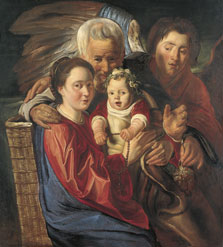 Santa Familia de NazarethJesús Hijo de Dios encarnado en el mundoMaría Santísima, madre del Señor hecho hombre,Y José bendito, elegido para cubrir con tu sombralas maravillas de la encarnaciónNos alegramos con vuestra presencia en el mundoY os damos gracias por  el maravilloso ejemplo de vida familiarque nos ofrecen vuestro hogar y vuestras laboresY que marca el verdadero caminode los padres que viven conformes con vuestro mensajey con el de los testigos que vivieron con JesúsAyudad a las familias cristianas que quieren vivir conforme al Evangeliopara que aprendan a creer, a vivir su fey ofrecer a los hijos el hermoso ejemplode una vida digna y fecundaAmén